            РЕПУБЛИКА СРБИЈАМИНИСТАРСТВО ФИНАНСИЈА             ПОРЕСКА УПРАВА   Број: 000-404-01-05072/2019-1100         Дана: 03.12.2019. године                  Крагујевац           ОБАВЕШТЕЊЕ О ЗАКЉУЧЕНОМ УГОВОРУ на основу Оквирног споразума из отвореног поступка централизоване јавне набавке канцеларијског намештаја са испоруком у Филијалама Пореске управе које организационо припадају подручју Крагујевац, број 9/2019, Партија 2, Управе за заједничке послове републичких органаНазив наручиоца:Министарство финансија, Пореска управа,Сектор за материјалне ресурсе за потребе Филијала Пореске управе које организационо припадају подручју КрагујевацАдреса наручиоца:Београд, Саве Машковића 3-5Интернет страница наручиоца:www.purs.gov.rs/javne-nabavkeВрста наручиоца:Врста поступка јавне набавке:Орган државне управеВрста поступка и предмета:Отворени поступак – централизована јавна набавка канцеларијског намештаја са испоруком у местима испоруком у местима на територији Републике Србије –  партија 2, број 9/2019Опис предмета набавке, назив и ознака из општег речника набавке:Предмет јавне набавке: набавка канцеларијског намештаја са испоруком у у Филијалама Пореске управе које организационо припадају подручју Крагујевац, број 9/2019, Партија 2, Назив и ознака из општег речника набавке: 39100000-3- Намештај.Јавна набавка је спроведена као централизована јавна набавка од стране Управе за заједничке послове републичких органаПартија:Партија 2Критеријум за доделу уговора:Најнижа понуђена ценаУговорена вредност:2.074.600,00 динара, без ПДВ-а Датум закључења уговора:26.11.2019. годинеОсновни подаци о добављачу:Група понуђача: ''ГАЈ - ИНЖЕЊЕРИНГ'', д.о.о., Земун, Цара Душана 266, ПИБ 100014609, матични број 07551754 и ''МАТИС'', д.о.о., Шуме бб, Ивањица, ПИБ: 102714756, матични број 17473395.Период важења уговора:26. 11.2019 – 31.12.2019.године.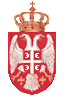 